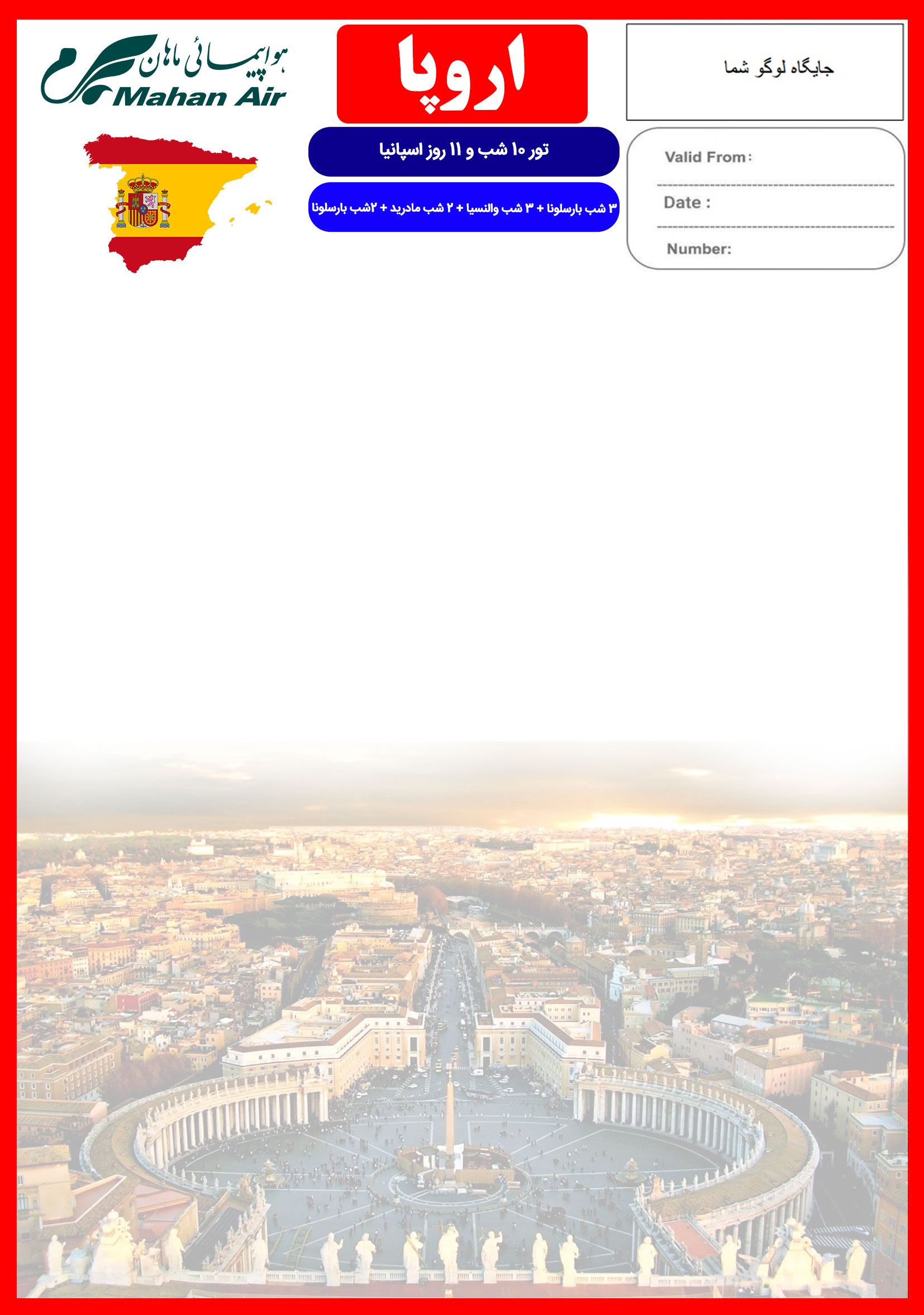 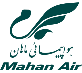 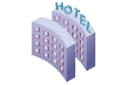 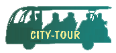 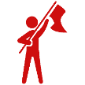 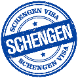 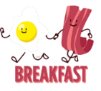 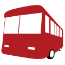 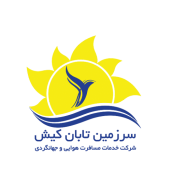 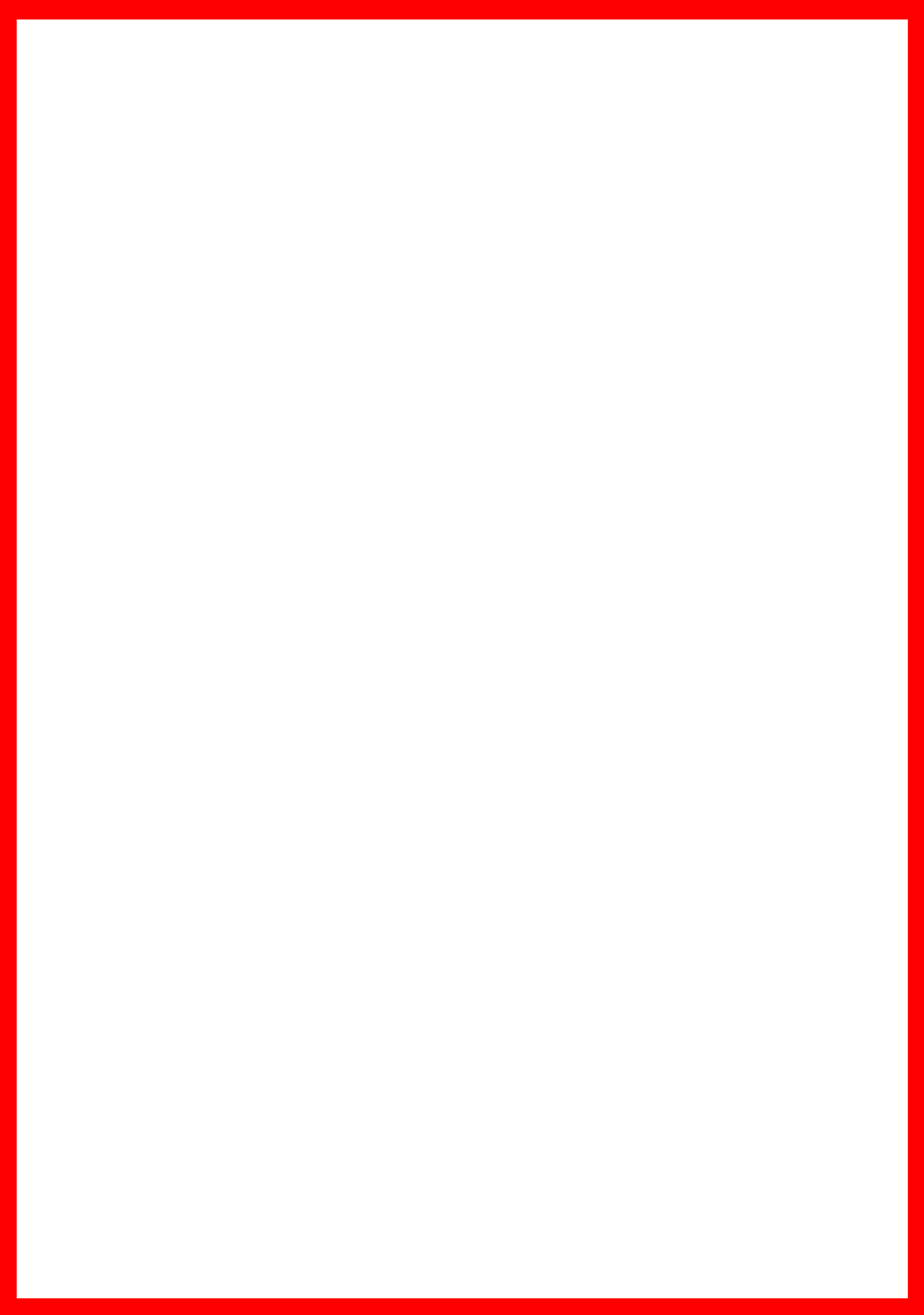 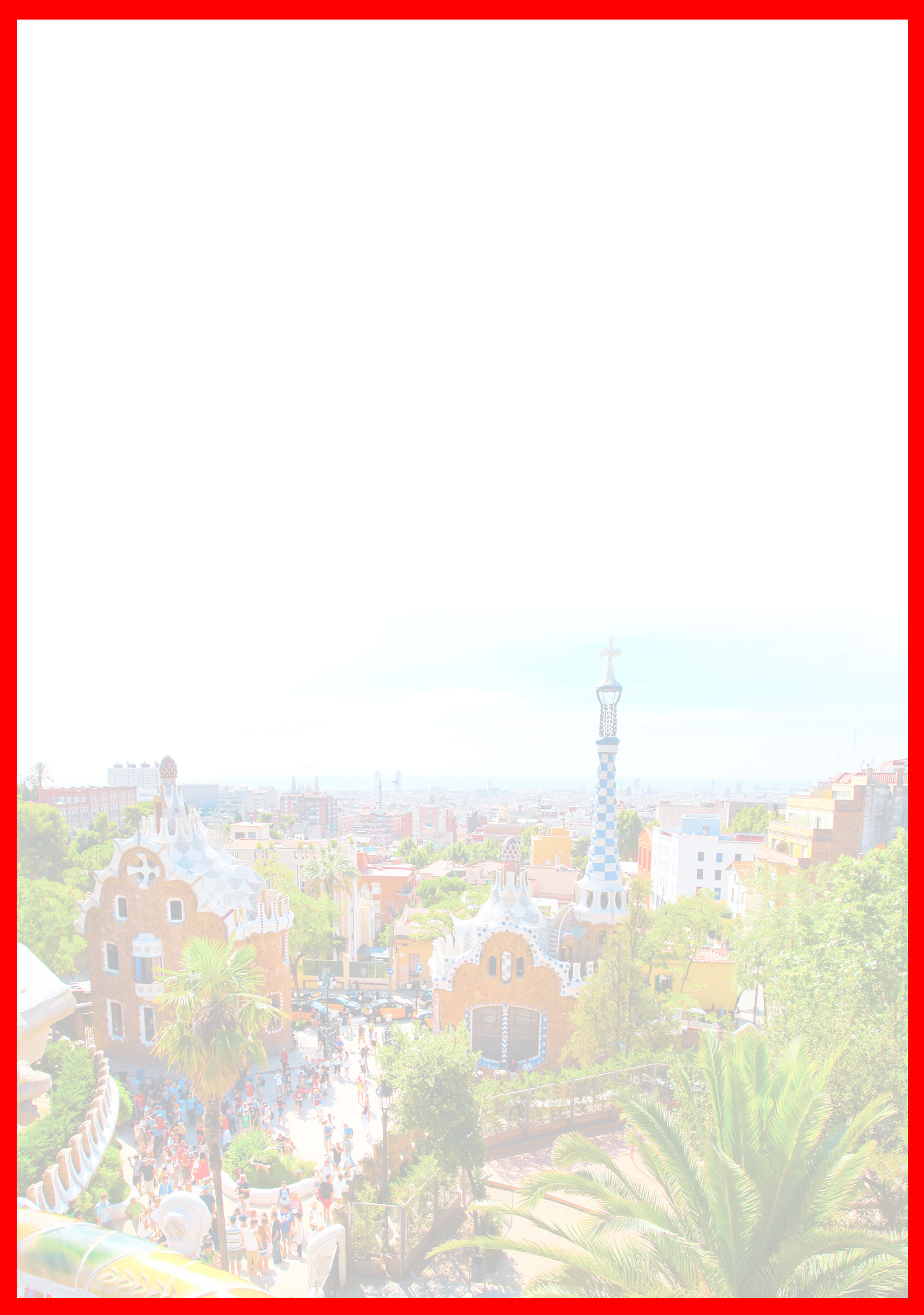 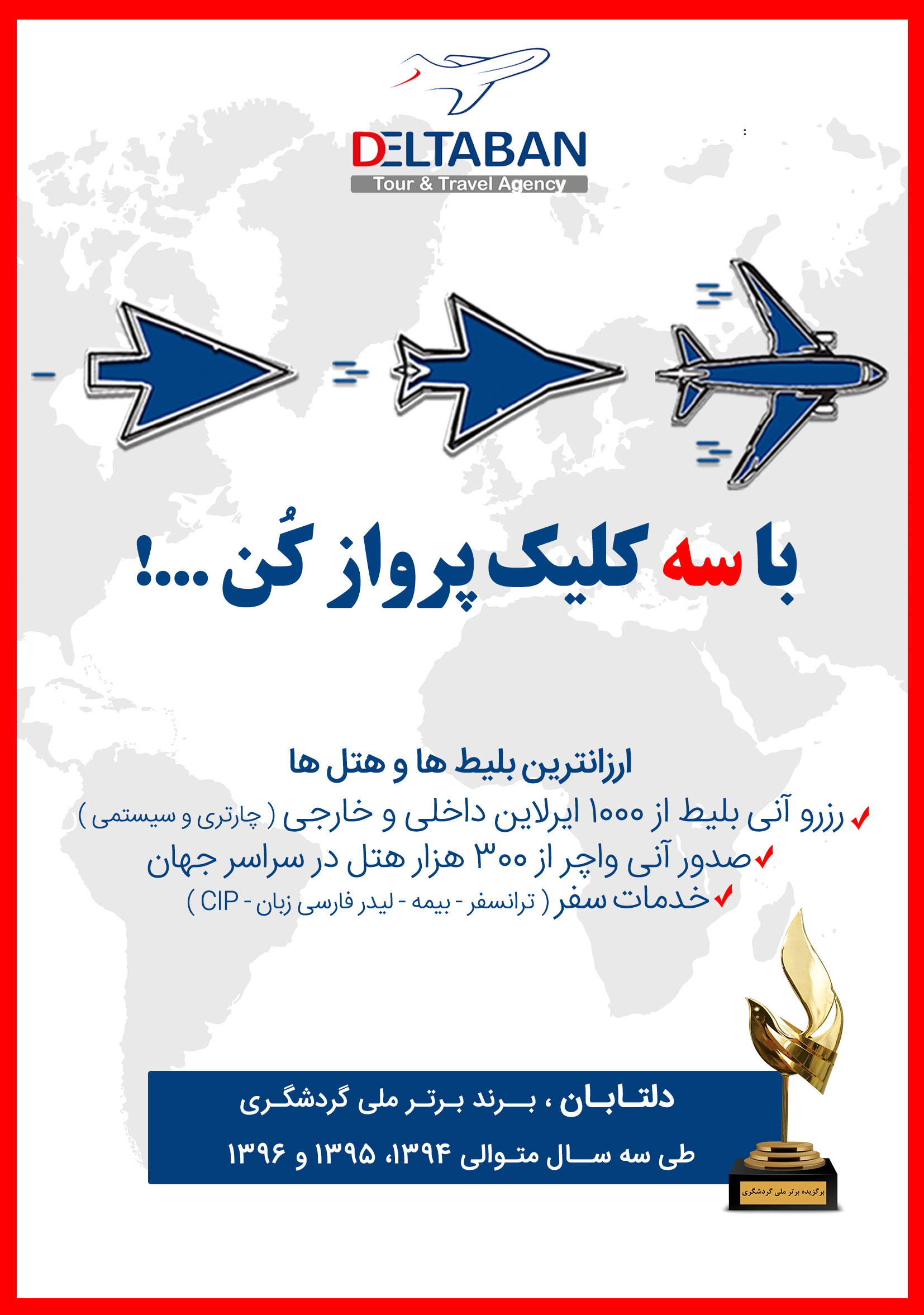 هتلدرجهشهرتعدادشبنفر در اتاق دو تخته (نفر اضافه)نفر در اتاق یک تختهکودک با تخت (12-2 سال)نوزادSercotel Ciutat De MontcadaMas CamarenaExe Getafe MadridSercotel Ciutat De Montcada4*بارسلوناوالنسیامادریدبارسلونا3 شب3 شب2 شب2 شب1,590 یورو+5,900,0001,920 یورو+5,900,0001,290 یورو+5,900,000180 یورو+990,000رفت14 شهریورحرکت از تهرانورود به بارسلوناشماره پروازشرکت هواپیماییرفت14 شهریور06:4009:55(W5136)ماهان ایربرگشت24 شهریورحرکت از بارسلوناورود به تهرانشماره پروازشرکت هواپیماییبرگشت24 شهریور11:2519:20(W5137)ماهان ایرروز اول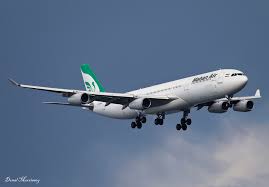 روز دوم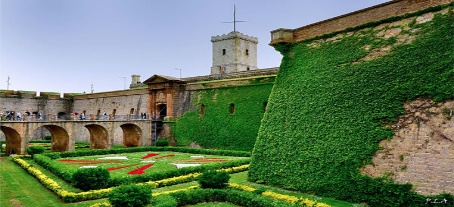 روز سوم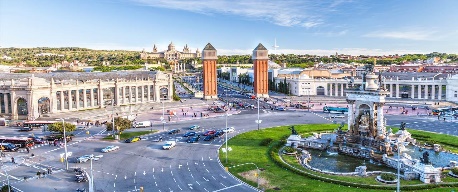 روز چهارم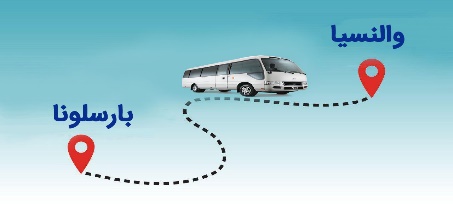 روز پنجم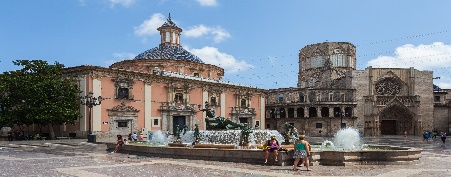 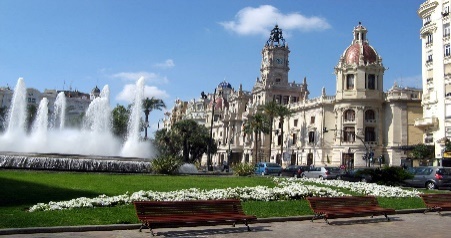 روز ششمروز هفتم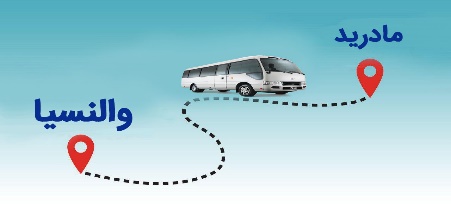 روز هشتم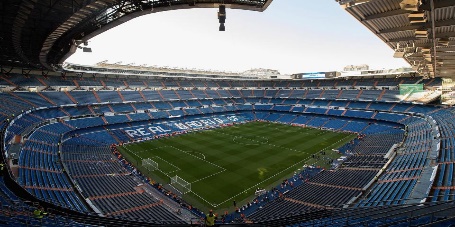 روز نهم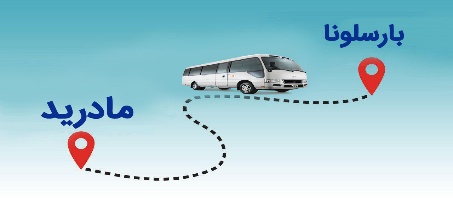 روز دهم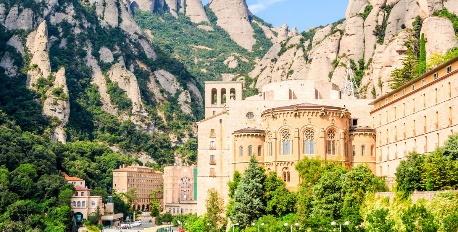 روز یازدهم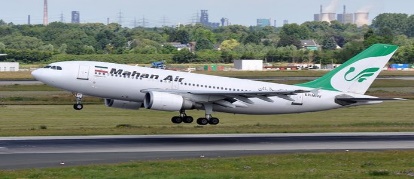 